Communiqué de presseLe système MELLOW LIGHT révolutionne l'éclairage du poste de travailLa nouvelle génération de luminaires à LED MELLOW LIGHT pose des jalons dans le domaine de l'éclairage des bureaux modernes : Elle offre un éclairage du poste de travail parfaitement adapté aux besoins des personnes et réglable de façon individuelle et détecte l'évolution des exigences en termes d'éclairage dans la pièce à l'aide de capteurs. Pour le développement de ces luminaires, Zumtobel a collaboré étroitement avec le cabinet de design et d'architecture Gensler. Dornbirn, mars 2016 –De nos jours, les employeurs sont de plus en plus conscients que l'agencement de l'espace de travail a une influence considérable sur la motivation de leurs employés et également sur une collaboration à long terme. Un éclairage optimal est essentiel, car la lumière a un effet direct sur le bien-être humain. Le principe qui consiste à accorder la priorité aux personnes, appelé « Human Centric Lighting », a une importance croissante dans le développement de nouvelles solutions lumière. S'ajoutent à cela de nouveaux résultats de recherche ainsi que les résultats de l'étude auprès des consommateurs réalisée par Zumtobel et l'organisme Fraunhofer IAO, selon lesquels de nombreux employés souhaitent un éclairement lumineux plus important et davantage de contrôle sur l'éclairage sur leur lieu de travail. La personnalisation des éclairages en fonction des besoins des individus est donc une base essentielle pour les futures solutions. Un autre défi pour l'éclairage moderne des bureaux consiste à s'adapter à l'évolution des formes de collaboration. Les équipes sont de plus en plus interdisciplinaires et ont besoin d'un éclairage différent en fonction des tâches et de l'utilisation de l'espace. Cela signifie qu'une solution lumière optimale doit être extrêmement flexible et s'adapter à différentes conditions de travail. Zumtobel satisfait les différents besoins et les exigences élevées dans le domaine de l'éclairage des bureaux avec active Light, un éclairage adapté à différentes conditions. Avec les nouveaux luminaires LED MELLOW LIGHT, Zumtobel est parvenu à satisfaire ces exigences avec une précision technique et en harmonie avec une approche design homogène. MELLOW LIGHT est la sixième génération de la gamme de luminaires MILDES LICHT et marque une nouvelle étape vers un éclairage de bureau optimal. Pour le développement des luminaires, Zumtobel a acquis un partenaire renommé avec une grande expérience en matière de design produit avec le cabinet de design et d'architecture Gensler. « Lorsque l’on nous a demandé de redéfinir la MELLOW LIGHT, une icône dans l’univers de l’éclairage de bureau, nous n’avons pas seulement été chargés d’écrire le chapitre suivant d’une longue histoire de design Zumtobel archétypal », a déclaré le designer Daniel Stromborg en parlant du début de la collaboration, « nous nous sommes aussi efforcés de modifier la manière dont nous abordons l’éclairage sur le lieu de travail. » Le résultat est une génération de luminaires innovante avec différentes optiques et de nombreuses possibilités d'installation comme le montage en applique et le montage encastré dans des formes claires et réduites, qui complète parfaitement la sélection de produits déjà disponibles. La forme en trois dimensions, la caractéristique propre aux luminaires précédents a été conservée volontairement, mais les nouveaux luminaires MELLOW LIGHT ont cependant un aspect général plus fin et plus élégant. Le design soutient avant tout une technologie qui satisfait parfaitement les exigences sur le poste de travail.   Dans un contexte où la plupart des gens estiment que l'éclairement lumineux requis de 500 lx n'est pas suffisant, le nouveau système MELLOW LIGHT est conçu pour une valeur moyenne de 800 Lux. Les vantaux extérieurs des luminaires sont responsables de l'éclairage indirect et garantissent une luminosité de base agréable d'environ 300 Lux dans la pièce en fonction de la lumière du jour disponible. La zone centrale du luminaire oriente l'éclairage direct avec jusqu'à 500 Lux vers le poste de travail. Dans la version standard du luminaire MELLOW LIGHT evolution, le contrôle du luminaire est limité à un seul canal, alors que la version MELLOW LIGHT infinity permet de contrôler séparément les vantaux et la zone centrale. Cela est possible grâce au nouveau capteur ATIVO, qui fournit un éclairage adapté en fonction de l'occupation, de la fréquence et de la position des personnes. Un exemple concret : Pendant une réunion, un employé quitte sa place et change sa position dans la pièce pour faire une présentation. Le capteur détecte ce mouvement et active automatiquement le scénario d'éclairage correspondant en mode présentation. Par ailleurs, les luminaires peuvent être réglés de façon individuelle en combinaison avec un système de gestion de l'éclairage comme LITECOM pour chaque poste de travail en fonction des préférences des utilisateurs et des tâches visuelles. Une intégration dans l'éclairage de secours est également possible. La dernière évolution du modèle LITECOM infinity sous la forme d'un système « Activity Based Lighting » garantit un excellent confort d'éclairage pour les différentes activités sur tous les postes de travail. Le système « Activity Based Lighting » définit automatiquement l'ambiance lumineuse adaptée afin que l'utilisateur n'ait pas besoin d'intervenir et de varier l'intensité de l'éclairage en conséquence pour une présentation, une réunion ou une session de travail sur un ordinateur.Un autre facteur qui joue un rôle essentiel dans le domaine du bien-être et de l'éclairage est la température de couleur. Grâce à la technologie tunableWhite, le système MELLOW LIGHT modifie la température de couleur au fur et à mesure de la journée et respecte ainsi le rythme biologique humain. Deux optiques différentes sont disponibles pour une qualité d'éclairage exceptionnelle. Les dispositifs advancedOptics générés avec des lentilles offrent une très bonne protection contre l'éblouissement et un éclairage riche en contrastes. L'optique lenticulaire garantit un aspect homogène des luminaires. Avec MELLOW LIGHT, Zumtobel n'élargit pas seulement son portefeuille avec un produit avec un effet de lumière optimisé et un design intemporel : la nouvelle génération de luminaires se distingue également par ses nombreuses possibilités d'utilisation. Comme luminaire encastré ou apparent en version rectangulaire ou carrée, le système MELLOW LIGHT peut être utilisé dans de multiples environnements de travail. Cela inclut notamment les environnements de bureaux avec des salles de réunion, les bureaux individuels, ainsi que les salles d'examen et les salles d'attente dans les établissements de santé ou les classes et les espaces de recherche dans les écoles. Le système MELLOW LIGHT sera disponible à partir de l'automne 2016.Légendes des images :(Crédits photo : Zumtobel)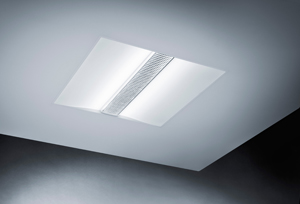 Image 1 : MELLOW LIGHT est la sixième génération de la gamme de luminaires MILDES LICHT et marque une nouvelle étape vers un éclairage de bureau optimal.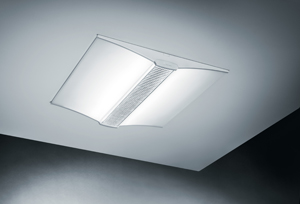 Image 2 : La forme en trois dimensions, la caractéristique propre aux luminaires précédents a été conservée volontairement, mais les nouveaux luminaires MELLOW LIGHT ont cependant un aspect général plus fin et plus élégant.Contact de presse: Zumtobel Zumtobel est un leader international dans le développement de systèmes d’éclairage durables conçus sur mesure pour répondre aux exigences des différents domaines d'application. Avec un vaste portefeuille de luminaires haut de gamme et de systèmes de gestion pour l'éclairage intelligents, le fournisseur d'éclairage autrichien propose un éclairage adapté pour toutes les activités et toutes les heures de la journée, pour les lieux de travail et les espaces privés, pour l'intérieur et l'extérieur. Les applications bureau, formation, vente, commerce, hôtellerie et bien-être, santé, art et culture et industrie sont parfaitement complétées avec un portefeuille pour l'intérieur et l'extérieur. Zumtobel est une marque de la société Zumtobel Group AG avec siège social à Dornbirn, Vorarlberg (Autriche). Zumtobel. La lumière.Zumtobel Lighting GmbH
Andreas Reimann
Brand PR Manager
Schweizer Strasse 30
A-6850 DornbirnTél:      +43 5572 390 26522
Mobil:  +43 664 80892 3334
press@zumtobel.com
www.zumtobel.comZG Lighting France
Jean-Charles Lozat
Chargé de Communication
156 Boulevard Haussmann
F-75379 Paris Cedex 08Tél:      +33 1 49 53 62 52
Mobil:  +33 6 64 70 22 31
jean-charles.lozat@zumtobelgroup.com
www.zumtobel.frZG Lighting Benelux
Jacques Brouhier
Marketing Manager Benelux
Rijksweg 47 - Industriezone Puurs 442
B-2870 Puurs

Tél:      +32 3 860 93 93jacques.brouhier@zumtobelgroup.com
www.zumtobel.be
www.zumtobel.nl
www.zumtobel.lu